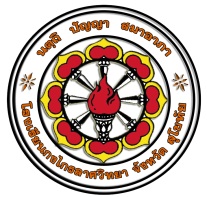 โรงเรียนกงไกรลาศวิทยา   อำเภอกงไกรลาศ    จังหวัดสุโขทัยแบบทดสอบวัดผล........................  ภาคเรียนที่ ......   ปีการศึกษา.............วิชา.................. รหัสวิชา.............  ชั้นมัธยมศึกษาปีที่ .....    คะแนนเต็ม ........คะแนน  เวลา ...... นาทีคำชี้แจง: 1.   แบบทดสอบฉบับนี้มี ..... ตอน จำนวน....................หน้าตอนที่ ....  เป็นแบบปรนัย ...... ตัวเลือก จำนวน.................ข้อ ......................คะแนนตอนที่ ....  เป็นแบบอัตนัย จำนวน.................ข้อ ......................คะแนน		2.   ให้นักเรียนตรวจสอบจำนวนข้อสอบให้ครบถ้วนก่อนลงมือทำ3.   ไม่อนุญาตให้นักเรียนนำอุปกรณ์ต่อไปนี้เข้าห้องสอบ เช่น  พจนานุกรม อุปกรณ์สื่อสาร  และห้ามนำข้อสอบออกจากห้องสอบ
          4.   ในกรณีที่จำเป็นต้องร่างหรือทดให้ใช้ที่ว่างในแบบทดสอบ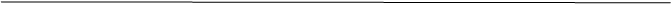 มาตรฐานการเรียนรู้/ตัวชี้วัด  หรือ  ผลการเรียนรู้	1.  ..........................................................................................................................................................	2.  ..........................................................................................................................................................	3.  ..........................................................................................................................................................ข้อเสนอแนะจากการตรวจข้อสอบของหัวหน้ากลุ่มสาระฯ ..........................................................................................................................................................................................................................................................................................................................................................................................................................................................................................................................................	  วัดได้ตรงตามตัวชี้วัด / ผลการเรียนรู้     	  วัดไม่ตรงตามตัวชี้วัด / ผลการเรียนรู้      มีข้อสอบข้อที่_____________________   	 ลงชื่อ………………..…..ผู้ออกข้อสอบ    ลงชื่อ…………………..หัวหน้ากลุ่มสาระการเรียนรู้....................                           (...................................)	                (.................................)           			ลงชื่อ…………………………..เจ้าหน้าที่วัด และประเมินผล(......................................)                      	        ลงชื่อ……………..................…………..รองผู้อำนวยการโรงเรียนกงไกรลาศวิทยา(นางสุภาพ  ไฝสัมฤทธิ์)ตอนที่ 1คำสั่ง  จงเลือกคำตอบที่ถูกต้องที่สุดเพียงคำตอบเดียวแล้วทำเครื่องหมาย    ลงในกระดาษคำตอบที่แจกให้1.  ถ้า  3a : 5b :  2c  =  4 : 2 : 3 แล้ว c : a : b  ตรงกับข้อใด
     ก.   40 : 12 : 45		     ข.   12 : 40 : 45	    ค.   12 : 45 : 40		     ง.   40 : 12 : 452.  ในตัวแบบทดสอบจะพิมพ์ข้อสอบตามจำนวนข้อที่กำหนดในคำชี้แจงจะเป็น 1 คอลัมภ์ หรือ 2 คอลัมภ์ ก็ได้ แต่ควรให้เหมือนกันทั้งฉบับ3.	สำหรับกลุ่มสาระการเรียนรู้ภาษาไทย  ควรจะใช้เลขไทย4.  ในตอนที่ 2 ที่เป็นข้อสอบอัตนัย จะต้องพิมพ์คำถามลงในตัวแบบทดสอบด้วย5.	ในส่วนของกระดาษคำตอบ ครูประจำวิชาสามารถจัดทำเองได้ เช่น ส่วนบนเป็นกระดาษคำตอบปรนัย 	ส่วนล่างเป็นกระดาษคำตอบอัตนัยที่มีโจทย์และเว้นที่ว่างให้นักเรียนทำ6.  ในการส่งแบบทดสอบ  ให้ลงชื่อผู้ที่เกี่ยวข้องที่ใบนำส่งแบบทดสอบให้ครบถ้วนให้ครูประจำวิชาหรือวัดผลกลุ่มสาระฯรวบรวมส่งที่งานวัดผลเพื่อดำเนินการต่อไป7.  ในกรณีที่จำเป็นต้องร่างหรือทดให้ใช้ที่ว่างในแบบทดสอบ
8.  รายวิชาพื้นฐานให้ระบุมาตรฐานและตัวชี้วัด  ส่วนรายวิชาเพิ่มเติมให้ระบุผลการเรียนรู้9.  ในส่วนบนของกระดาษคำตอบควรระบุดังนี้กระดาษคำตอบระบบการตรวจ zipgrade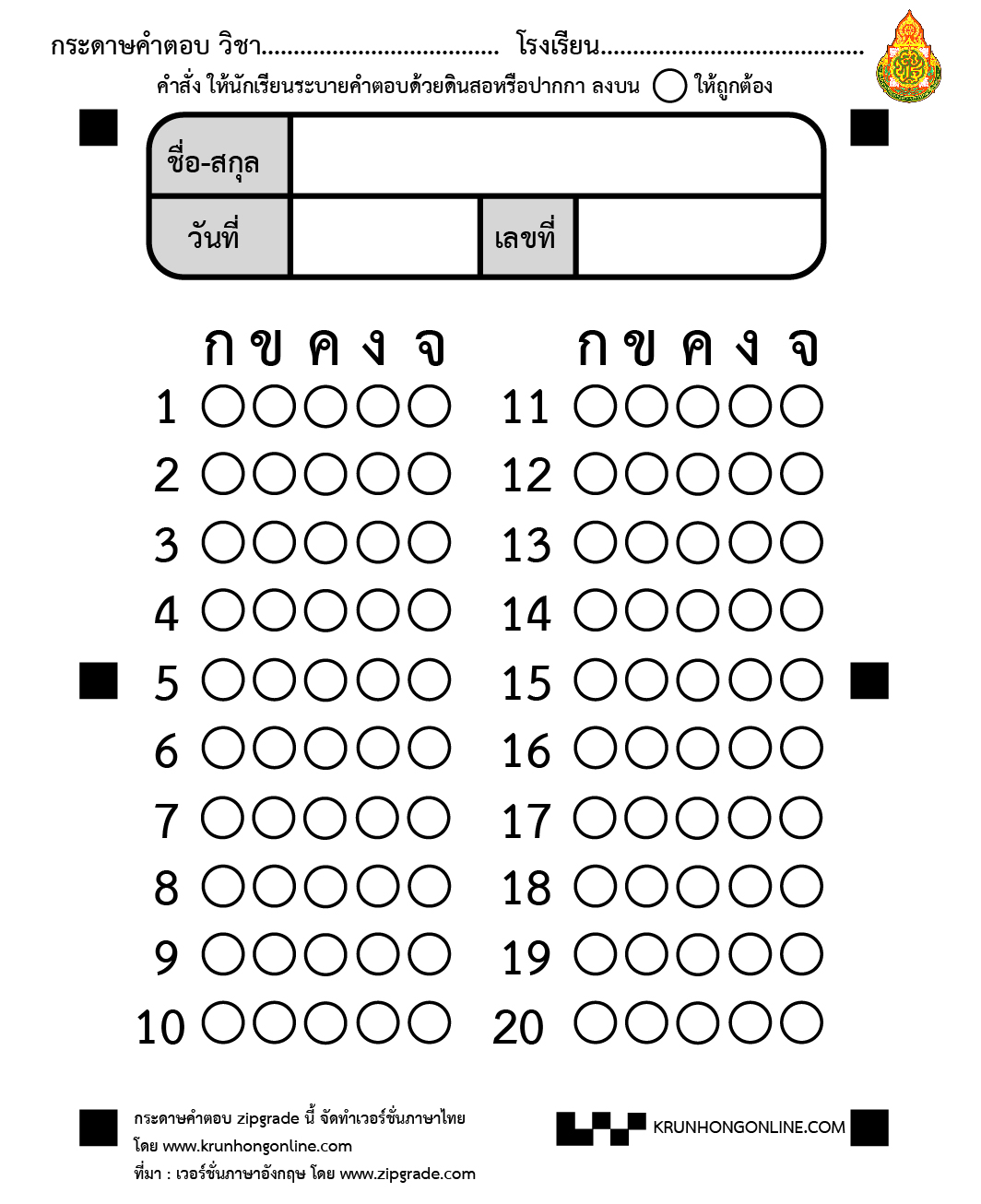 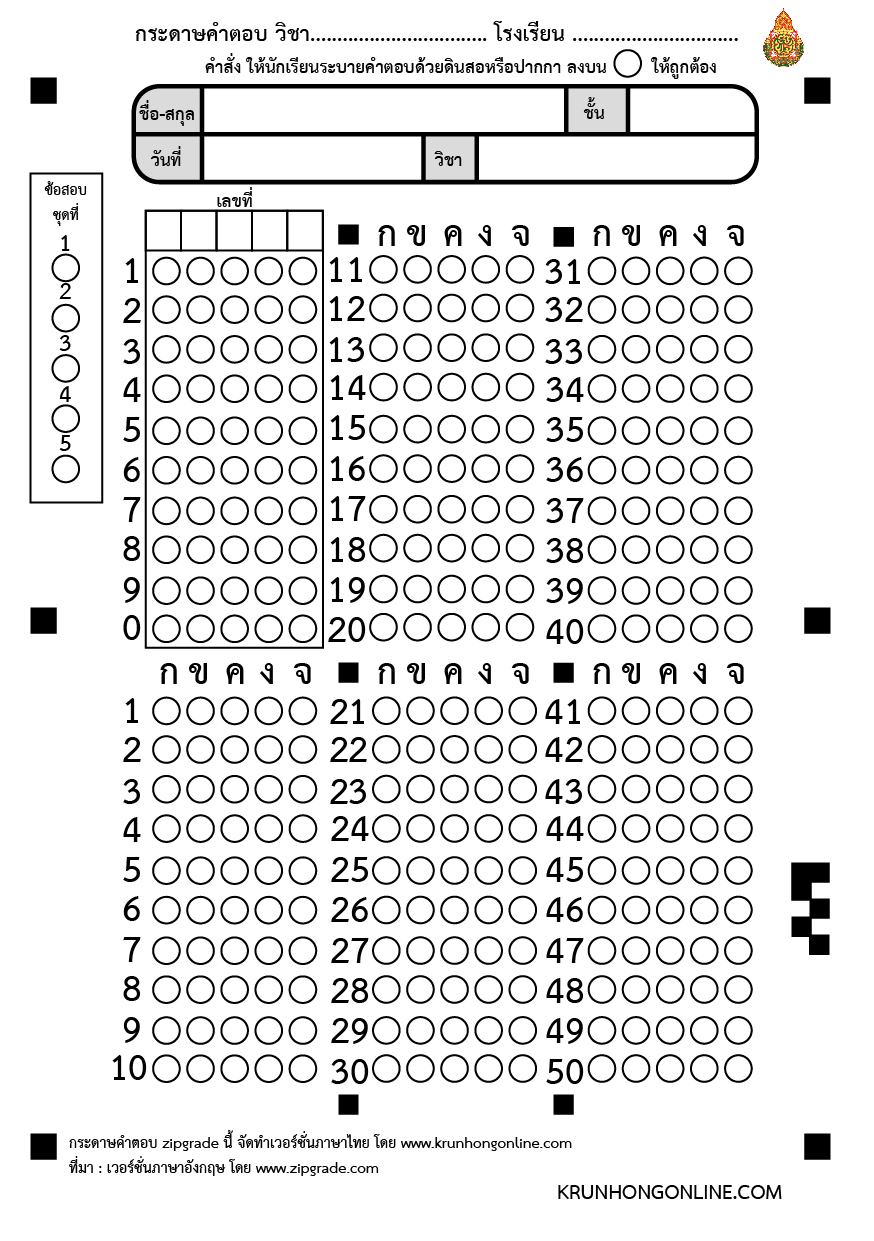 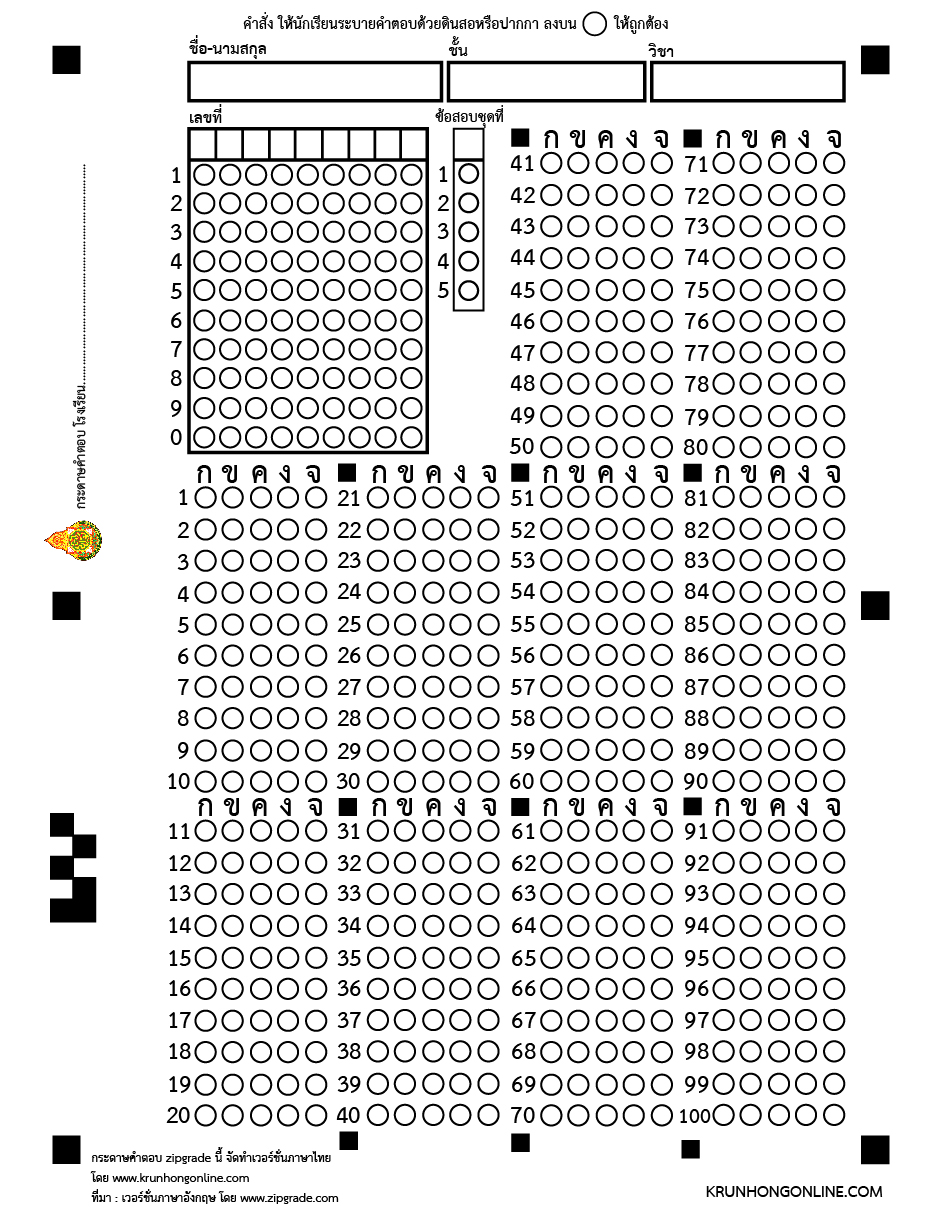 โรงเรียนกงไกรลาศวิทยาวิชา.....................รหัสวิชา .......................วิชา.....................รหัสวิชา .......................ระดับชั้นมัธยมศึกษาปีที่ ........ตอนที่ 1 แบบปรนัย 4 ตัวเลือก เลือก 1 คำตอบที่ถูกที่สุดจำนวน...................ข้อ  ข้อละ ............. คะแนน รวม....................คะแนนตอนที่ 1 แบบปรนัย 4 ตัวเลือก เลือก 1 คำตอบที่ถูกที่สุดจำนวน...................ข้อ  ข้อละ ............. คะแนน รวม....................คะแนนตอนที่ 1 แบบปรนัย 4 ตัวเลือก เลือก 1 คำตอบที่ถูกที่สุดจำนวน...................ข้อ  ข้อละ ............. คะแนน รวม....................คะแนนตอนที่ 1 แบบปรนัย 4 ตัวเลือก เลือก 1 คำตอบที่ถูกที่สุดจำนวน...................ข้อ  ข้อละ ............. คะแนน รวม....................คะแนน1.  .........................................................................................................................................................     ก. ......................................................................     ข. ......................................................................       ค. ......................................................................       ง.  ...................................................................... 1.  .........................................................................................................................................................     ก. ......................................................................     ข. ......................................................................       ค. ......................................................................       ง.  ...................................................................... 1.  .........................................................................................................................................................     ก. ..................		   ข.   ..................		     ค. ..................	              ง.   ..................	1.  .........................................................................................................................................................     ก. ..................		   ข.   ..................		     ค. ..................	              ง.   ..................	1.  .........................................................................................................................................................     a. ......................................................................     b ......................................................................       c. ......................................................................       d.  ...................................................................... 1.  .........................................................................................................................................................     a. ......................................................................     b ......................................................................       c. ......................................................................       d.  ...................................................................... 1.  .........................................................................................................................................................     a. ..................		   b.   ..................		     c. ..................	              d.   ..................	1.  .........................................................................................................................................................     a. ..................		   b.   ..................		     c. ..................	              d.   ..................	โรงเรียนกงไกรลาศวิทยาวิชา.....................รหัสวิชา .......................วิชา.....................รหัสวิชา .......................ระดับชั้นมัธยมศึกษาปีที่ ........ตอนที่ 1 แบบปรนัย 4 ตัวเลือก เลือก 1 คำตอบที่ถูกที่สุดจำนวน...................ข้อ  ข้อละ ............. คะแนน รวม....................คะแนนตอนที่ 1 แบบปรนัย 4 ตัวเลือก เลือก 1 คำตอบที่ถูกที่สุดจำนวน...................ข้อ  ข้อละ ............. คะแนน รวม....................คะแนนตอนที่ 1 แบบปรนัย 4 ตัวเลือก เลือก 1 คำตอบที่ถูกที่สุดจำนวน...................ข้อ  ข้อละ ............. คะแนน รวม....................คะแนนตอนที่ 1 แบบปรนัย 4 ตัวเลือก เลือก 1 คำตอบที่ถูกที่สุดจำนวน...................ข้อ  ข้อละ ............. คะแนน รวม....................คะแนน1.  .........................................................................................................................................................     a. ......................................................................     b ......................................................................       c. ......................................................................       d.  ...................................................................... 1.  .........................................................................................................................................................     a. ......................................................................     b ......................................................................       c. ......................................................................       d.  ...................................................................... 1.  .........................................................................................................................................................     a. ..................		   b.   ..................		     c. ..................	              d.   ..................	1.  .........................................................................................................................................................     a. ..................		   b.   ..................		     c. ..................	              d.   ..................	โรงเรียนกงไกรลาศวิทยาวิชา.....................รหัสวิชา .......................ระดับชั้นมัธยมศึกษาปีที่ ........ตอนที่ 2 แบบอัตนัย ตอบคำถามให้ถูกต้องจำนวน...................ข้อ  ข้อละ ............. คะแนน รวม....................คะแนนตอนที่ 2 แบบอัตนัย ตอบคำถามให้ถูกต้องจำนวน...................ข้อ  ข้อละ ............. คะแนน รวม....................คะแนนตอนที่ 2 แบบอัตนัย ตอบคำถามให้ถูกต้องจำนวน...................ข้อ  ข้อละ ............. คะแนน รวม....................คะแนน